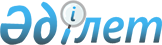 О внесении изменения в постановление Правительства Республики Казахстан от 12 декабря 2005 года N 1235Постановление Правительства Республики Казахстан от 11 декабря 2006 года N 470п

      Правительство Республики Казахстан  ПОСТАНОВЛЯЕТ: 

      1. Внести в  постановление  Правительства Республики Казахстан от 12 декабря 2005 года N 1235 "Об утверждении паспортов республиканских бюджетных программ на 2006 год" следующее изменение: 

      в  приложении 88  к указанному постановлению: 

      в абзаце первом строки, порядковый номер 2, графы 5 таблицы пункта 6 "План мероприятий по реализации бюджетной программы" слова "порядка 2,8-3,0 млн. гектар" заменить словами "порядка 3,0-3,2 млн. гектар". 

      2. Настоящее постановление вводится в действие со дня подписания.        Премьер-Министр 

   Республики Казахстан 
					© 2012. РГП на ПХВ «Институт законодательства и правовой информации Республики Казахстан» Министерства юстиции Республики Казахстан
				